муниципальное бюджетное дошкольное образовательное учреждение детский сад «Лазорики» г. Волгодонска(МБДОУ ДС «Лазорики» г. Волгодонска)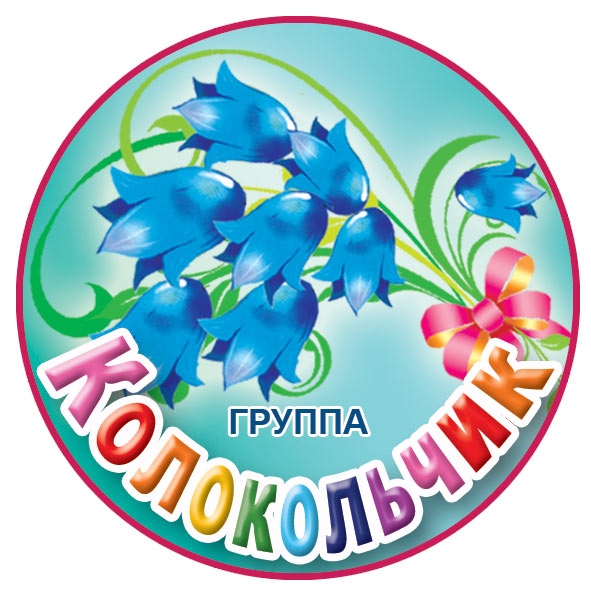 МАСТЕР-КЛАСС «КОТЕНОК ИЗ ПЛАСТИЛИНА»для воспитанников подготовительной к школе группы №15 «Колокольчик»                                                                         Воспитатели: Бирюкова А. А.                                                                                                 Ясинская О. В.2020г.г. ВолгодонскМАСТЕР-КЛАСС «КОТЕНОК ИЗ ПЛАСТИЛИНА» ЛЕПИМ С ДЕТЬМИ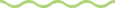 Котенок из пластилина: пошаговый мастер-класс по лепке с дошкольниками с фотографиями  и поэтапным описанием.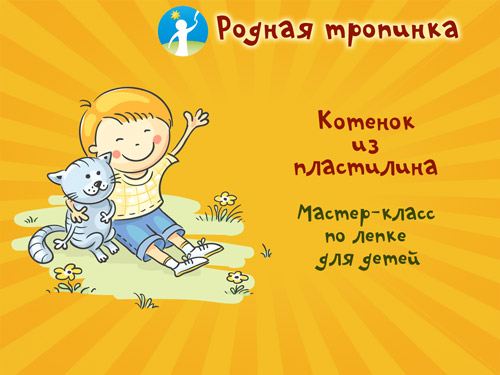 Кошка – у многих людей любимое домашнее животное. А мы с вами слепим забавного котёнка.Для лепки котенка из пластилина нам необходимо подготовить:— набор пластилина,— нож,— зубочистка, — доска.Шаг 1— Определиться с выбором цвета пластилина для основных частей котёнка.—  Скатать шарик из пластилина для головы желтого цвета, и два маленьких коричневых шарика — для ушек.— Сформировать из коричневых пластилиновых шариков треугольники – ушки котенка и прилепить их к голове.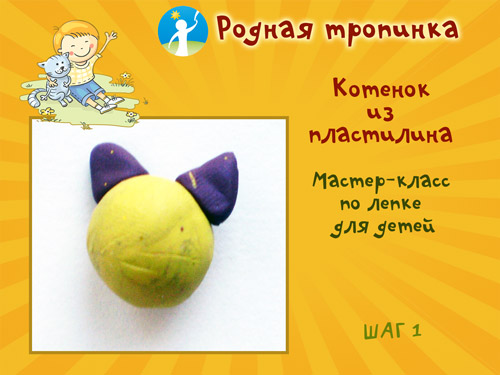 Шаг 2Скатать из пластилина три маленьких шарика красного (розового) цвета – щёчки и носик нашего котенка из пластилина, соединить их между собой, прилепить на голову котёнка.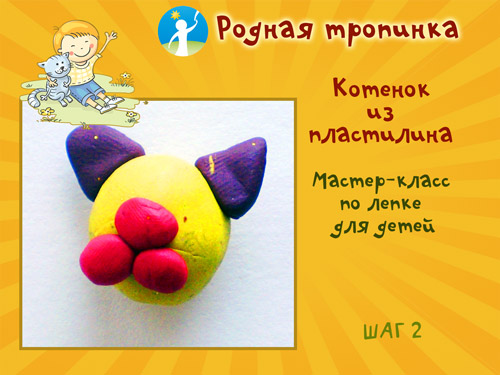 Шаг 3— Скатать два шарика ещё меньшего размера белого цвета, сплющить их в лепешку. Это глаза.— Скатать два шарика еще меньшего размера и прилепить их на середину глаза – зрачки.— Прилепить глаза на мордочку пластилинового котёнка.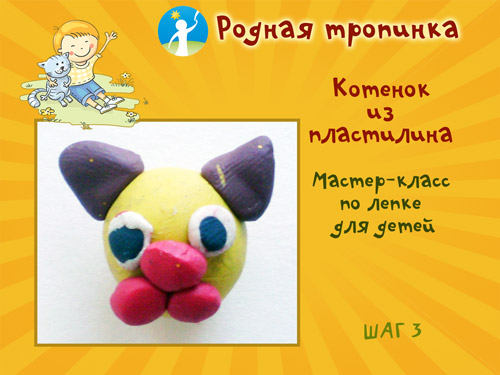 Шаг 4Скатать два валика – бровки, прилепить их к мордочке. Лучше сделать их в цвет ушек. Но девочка захотела сделать их красными. Вот такая мордочка котенка из пластилина у нее получилось (см. фото ниже)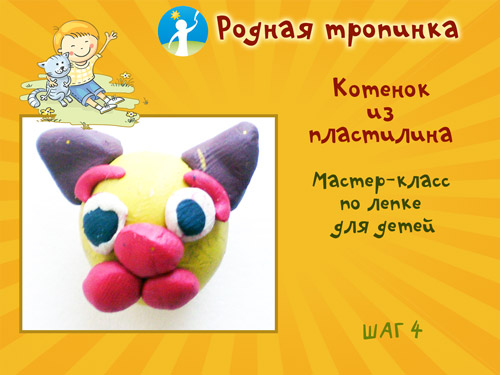 ВТОРОЙ ЭТАП. ЛЕПИМ ТУЛОВИЩЕ КОТЕНКА ИЗ ПЛАСТИЛИНАШаг 5. Скатать шарик большего размера, чем голова. Наш шарик коричневого цвета – это туловище котенка. Вставить в верхней части зубочистку. Прилепить на неё голову. Конструкция с зубочисткой более надежная, чем без неё.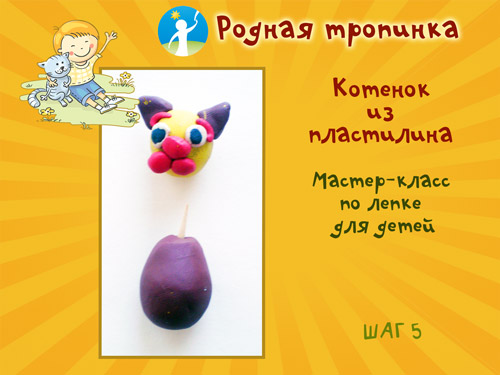 ТРЕТИЙ ЭТАП. ЛЕПИМ ЛАПКИ КОТЕНКА ИЗ ПЛАСТИЛИНАШаг 6Скатать четыре шарика, а затем раскатать из них четыре валика жёлтого цвета («колбаски», «цилиндры»). Это лапки. Концы лапок сплющить в лепёшку, и немного их отогнуть.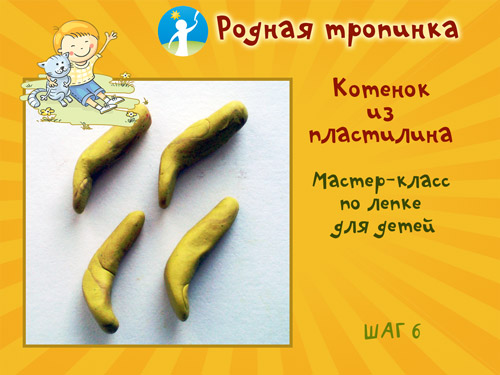 Шаг 7Скатать 16 маленьких шариков из пластилина и прилепить их на выгнутые части лапок котенка. Это подушечки на лапках.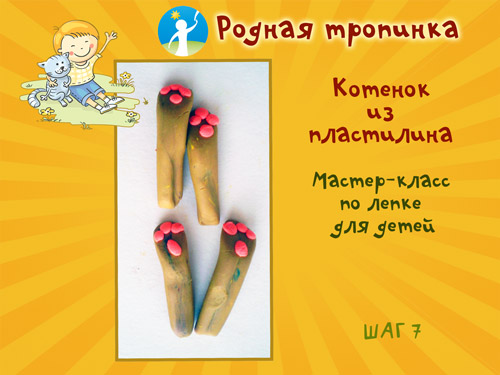 Шаг 8— Нижние лапки слегка изогнуть и прилепить на них туловище котёнка.— Верхние лапки также изогнуть по вашему усмотрению и прилепить их к котёнку.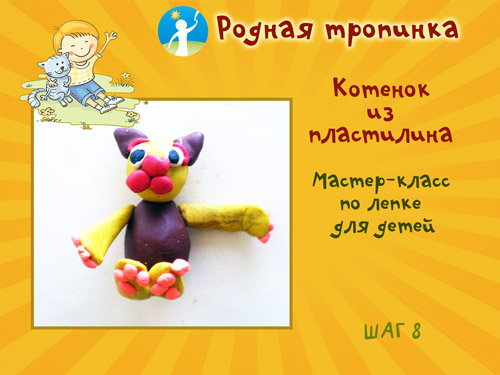 ЧЕТВЕРТЫЙ ЭТАП. ЛЕПИМ ХВОСТИК КОТЕНКА ИЗ ПЛАСТИЛИНАШаг 9Скатать шарик желтого или коричневого цвета, раскатать из него валик («цилиндр», «колбаску»), кончик заострить  и изогнуть. Это хвостик пластилинового котенка. Прилепить хвостик к спинке котёнка.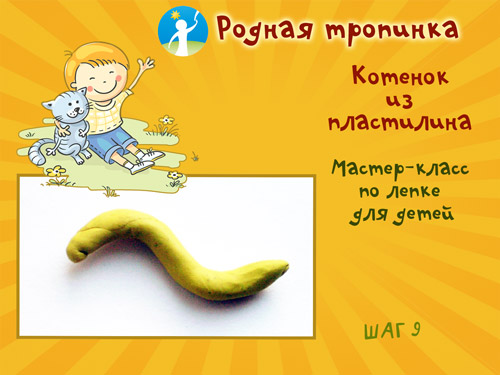 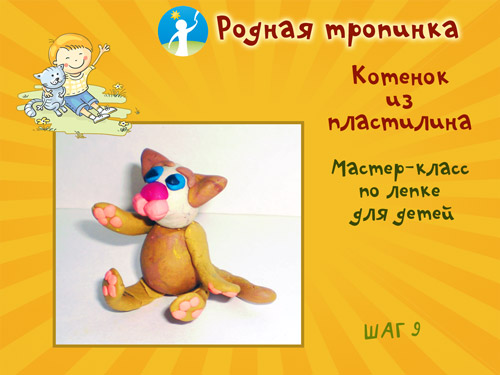 Вот такой симпатичный котенок из пластилина у вас получится!Творческое задание детям:— Каких домашних животных вы знаете?— Слепите котёнка по описанию  из мастер-класса этой статьи.— Попробуйте слепить самостоятельно фигурку любого домашнего животного, используя основные элементы.